W imieniu Związku Miast i Gmin Morskich składam mieszkańcom Trzebiatowa najserdeczniejsze życzenia z okazji Święta Miasta - Święta Kaszy. Wasze piękne miasto, dawny hanzeatycki ośrodek handlu, stanowi dzisiaj jeden z najciekawszych punktów na turystycznej mapie Pomorza Zachodniego. Dzięki otwartości na świat Trzebiatów cechuje wielokulturowość. W lokalnym święcie odbija się Wasza pamięć o dawnych pokoleniach sięgająca czasów rycerskich.W tym roku pandemia koronawirusa pokrzyżowała również Wasze plany, jednakże gratuluję Wam utrzymania wspaniałych tradycji i lokalnego patriotyzmu,  z okazji Waszego Święta życzę Wam szybkiego powrotu do normalności. Z mojej pozycji dyrektora biura Związku Miast i Gmin Morskich zapewniam pomoc w rozwiązywaniu problemów. Przypominam, że Związek jest platformą do dyskusji i wymiany doświadczeń. Jesteśmy dla Was 
i wschłuchujemy się w Wasze potrzeby.Marcin Makowskidyrektor biuraZwiązku Miast i Gmin Morskich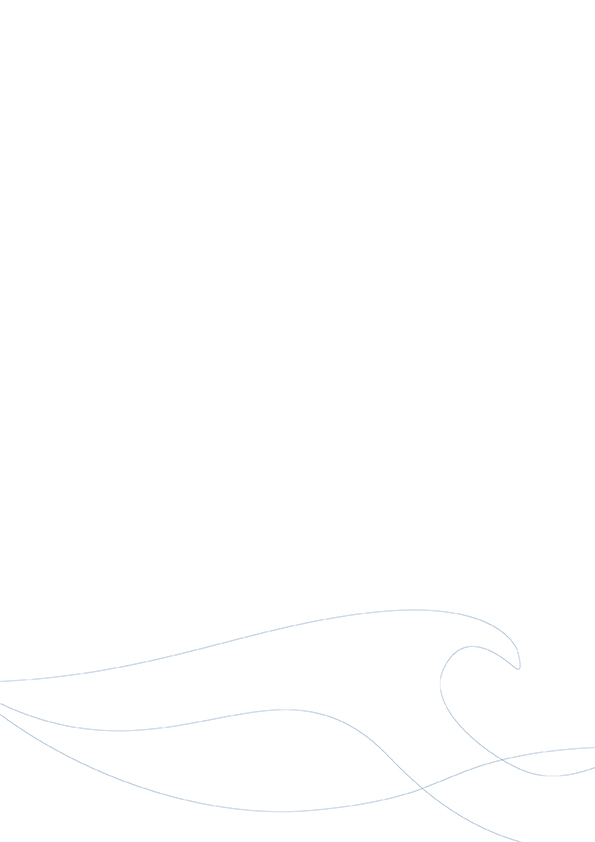 